                                                                                              ФИЛИАЛ ПАО «РОССЕТИ СИБИРЬ» – «Бурятэнерго»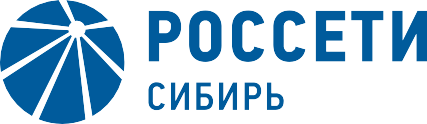 670042, Россия, Республика Бурятия,г. Улан-Удэ, ул. Жердева,  д.12тел.: (3012) 345-359, факс: (3012) 415-650e-mail: kalyatskaya_ee@ul.rosseti-sib.ruсайт: www.rosseti-sib.ru                                          Производственное отделение                              Городские электрические сети	 №  	на № 	от  	О проведении  работУважаемые руководители!Направляем Вам с целью уведомления список потребителей электрической энергии, которые будут ограничены при выводе ремонт ЛЭП и оборудования для производства плановых работ в сетях ПО ГЭС филиала ПАО «Россети Сибирь» - «Бурятэнерго»,  запланированное на территории г. Улан-Удэ с  12 по 17  сентября 2021г.  по следующим адресам:12.09.2021- ул. Дальневосточная 1 Спец. школа-интернат, Пирогова 9 а (МУЗ Городская инфекционная больница), станция по борьбе с болезнями животных по ул. З. Космодемьянской 12, Лаборатория Ветеринарная по ул. Пирогова 1 (РГУ БРНПВЛ), СТО по ул. З. Космодемьянской  (ООО Адис-2),  Пожарное депо по ул. Пирогова 5 а. (РУ-0,4 кВ ТП-529 с 09-00 до 17-00 – для замены рубильников)                               13.09.2021- ул. Мирная 29-69. (ВЛ-0,4 кВ ф.1 ТП-469 с 09-00 до 18-00 – для замены голого провода на СИП и замена вводов).- Сад «Энергетик».                                                                .                                                                                                                                                                                                                                                                     (ВЛ-0,4кВ ф.1ТП-659 с 09-00 до 17-00 – для установки опор).- ул. Лавровая 6-17, ул. Ледовая 1-25.                                                                                                                                           (ВЛ-0,4 кВ ф.2 ТП-1005 с 09-00 до 17-00 – для установки опор).- Ул. Мунгонова 1-8, 22а, 28, 32, 40, 42 АЗС №6, с/т "Горки", ул. Буранная 1, 5б, ул. Ясеневая 5, 69, ул. Клеверная 1 - 27, ул. Испытателей 11А, ул. Северо-восточная 22, 32, 44, 47, 50, 51, 52, 56, 66, 93, 94, 95, 96, 98, ул. Миля 1-37, ул. Королева 2а, 7, 27, 33 А, 35, 41-75, ул. Исаева 3, 9, 5, 10, 12, ул. Сафронова 6, 8, ул. Чкалова 21, ул. Камова 8Б блок 2, блок 1, Ул. Авиаторов 1-55, ул. Буранная 60, ДНТ Молодежный. (ВЛ-6кВ ф.62 ПС Машзавод (ТП-2182, 2178, 2132, 2019, 2574, 2137, 2584, 2181, 2138, 2643, 2031, 2035, 2033, 2121, 2131) с 8-00 до 17-00 – для проверки РЗА).14.09.2021- ул. Революции 1905 года 38, 42, Цивилева 33-48.Республиканский центр по борьбе со СПИДом по ул. Цивилева 41 ЦТП- 7 по ул. Цивилева (У-УЭК)(РУ-0,4 кВ ф.2 ТП-242 с 13-00 до 17-00 – для замены вводов.)- ул. Лавровая 6-17, ул. Ледовая 1-25.                                                                                                                   (ВЛ-0,4 кВ ф.2 ТП-1005 с 09-00 до 17-00 – для установки опор).- ул. Мирная 29-69. (ВЛ-0,4 кВ ф.1 ТП-469 с 09-00 до 18-00 – для замены голого провода на СИП и замена вводов).- Сад «Энергетик».                                                                .                                                                                                                                                                                                                                                                     (ТП-659 РУ-0,4кВ с 09-00 до 17-00 – для установки опор).- ул. Городской пер. 12 - 31, Загородная 1 - 56 Подкаменский пер. 53 – 55. (ВЛ-0,4 кВ ф.4 ТП-573 с 09-00 до 17-00 – для замены вводов.)15.09.2021- ул. Лавровая 6-17, ул. Ледовая 1-25.                                                                                                                   (ВЛ-0,4 кВ ф.2 ТП-1005 с 09-00 до 17-00 – для установки опор).- ул. Мирная 29-69. (ВЛ-0,4 кВ ф.1 ТП-469 с 09-00 до 18-00 – для замены голого провода на СИП и замена вводов).- Сад «Энергетик».                                                                .                                                                                                                                                                                                                                                                     (ТП-659 РУ-0,4кВ с 09-00 до 17-00 – для установки опор).- ул. Городской пер. 12 - 31, Загородная 1 - 56 Подкаменский пер. 53 – 55. (ВЛ-0,4 кВ ф.4 ТП-573 с 09-00 до 17-00 – для замены вводов.)16.09.2021- ул. Еравенская 16-64. (ВЛ-0,4 кВ ф.4 ТП-469 с 09-00 до 18-00 – для замены голого провода на СИП и замена вводов).- Сад «Энергетик».                                                                .                                                                                                                                                                                                                                                                     (ТП-659 РУ-0,4кВ с 09-00 до 17-00 – для установки опор).- ул. Городской пер. 12 - 31, Загородная 1 - 56 Подкаменский пер. 53 - 55 (ВЛ-0,4 кВ ф.4 ТП-573 с 09-00 до 17-00 – для замены вводов.)- ул. Гагарина 77,79,81,83, Детский сад №16   Гагарина 91, ЦТП-1 (У-УЭК)(РУ-0,4 кВ ТП-65 с 13-00 до 17-00 – для технического обслуживания.)17.09.2021- Сад «Энергетик».                                                                .                                                                                                                                                                                                                                                                     (ТП-659 РУ-0,4кВ с 09-00 до 17-00 – для установки опор).- ул. Городской пер. 12 - 31, Загородная 1 - 56 Подкаменский пер. 53 – 55. (ВЛ-0,4 кВ ф.4 ТП-573 с 09-00 до 17-00 – для замены вводов.) директор ПО ГЭС                                                                                       С.В. СтариковЛыгденов Э.Ц., 345-372                                               Список рассылки:1.Заместителю мэра - председателю Комитета городского хозяйства г. Улан-Удэ  С.А. Гашеву.2.Заместителю генерального директора – Директору ТП «Энергосбыт Бурятии» АО «Читаэнергосбыт» Р.Ю. Барохоеву.3.Начальнику «ЕДДС» МО г. Улан-Удэ А.С. Линхобоеву4.Главному инженеру МУП «Водоканал» В.Р. Очирову 5.Директору филиала ПАО «ТГК-14» «Улан-Удэнский энергетический комплекс» А.В. Соболеву6.Начальнику главного управления МЧС по Республике Бурятия полковнику внутренней службы Е.В. Варава7.Начальнику ОВО по г. Улан-Удэ-филиала ФГКУ УВО ВНГ России по Республике Бурятия полковнику полиции Филиппову В.А.          8. Руководителю Администрации Октябрьского района  г. Улан-Удэ                   А.Г. Сухорукову9. Руководителю Администрации Железнодорожного района г.Улан-Удэ  Н.Н. Попову           10. Заместителю руководителя Администрации Советского района г. Улан-Удэ по вопросам жизнеобеспечения И.Г. ФранкРуководителям предприятий(по списку)